Chi-Square Test for Association in Minitab 17Null Hypothesis: There is no association between row factor and column factor.Alternate Hypothesis: There is an association between row factor and column factor.Enter the data in a “table format”. Include descriptive labels for the columns and rows.Pull down menu:Stat /  Tables  /  Chi-Square Test for AssociationSelect summarized data in a two-way table.Enter data as shown below.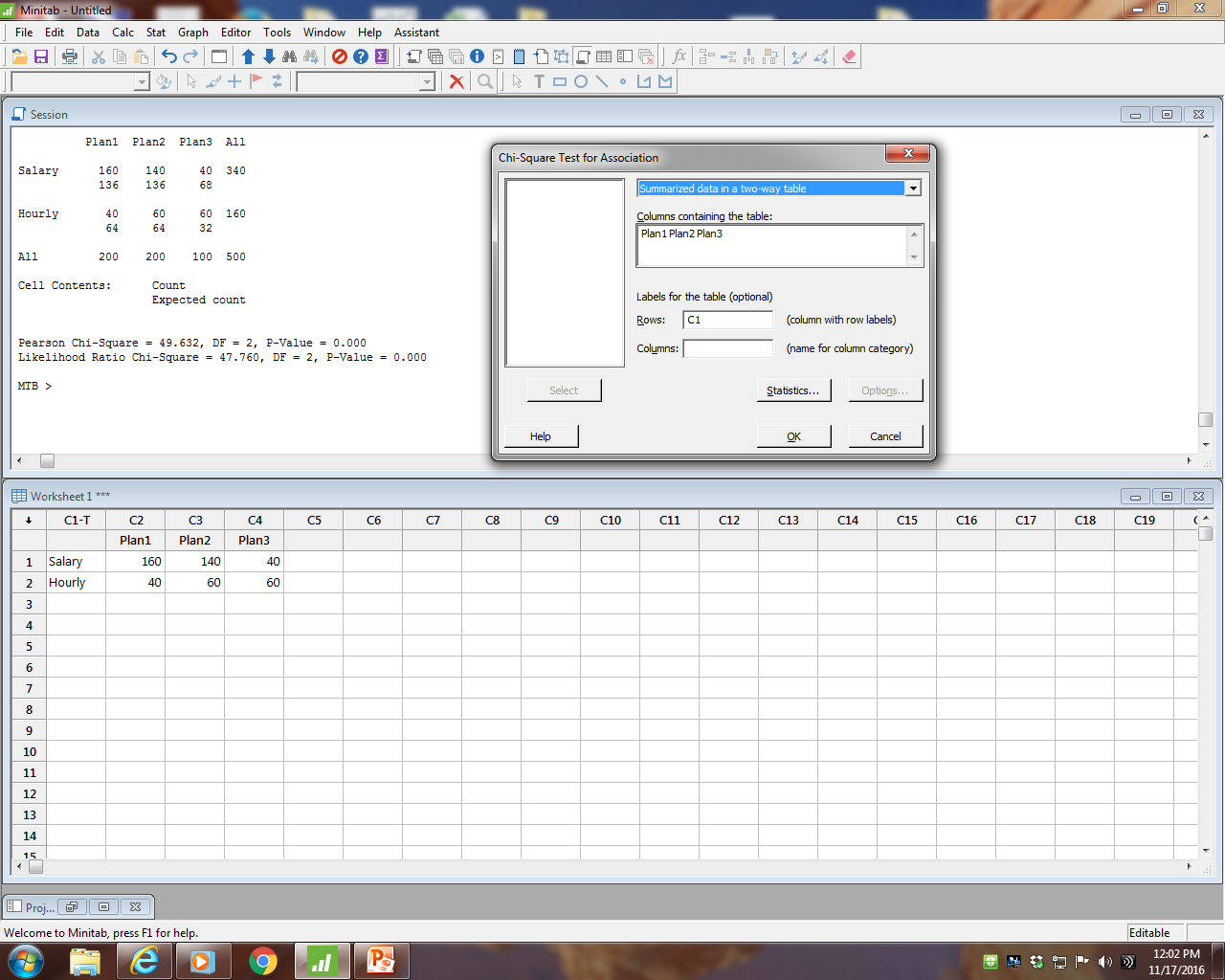 Row WorkerColumn Plan Numberp-value less than alphaDecision:  Reject Ho.Therefore, we conclude Worker and Plan Number are associated.Therefore, we conclude Worker and Plan Number are not independent.Minitab Input 1		Plan1	Plan2	Plan3Salary	160	140	40Hourly	40	60	60Chi-Square Test for Association: C1, Worksheet columns Rows: C1   Columns: Worksheet columns          Plan1  Plan2  Plan3  AllSalary      160    140     40  340            136    136     68Hourly       40     60     60  160             64     64     32All         200    200    100  500Cell Contents:      Count                    Expected countPearson Chi-Square = 49.632, DF = 2, P-Value = 0.000Likelihood Ratio Chi-Square = 47.760, DF = 2, P-Value = 0.000We use the Pearson Chi-Square for Chi-Square calculated.Our decision, based on a p-value less than alpha, is: Reject HO.Our conclusion is that there is an association between Plan and Worker Type.Minitab Input 2Salaried worker	hourly worker	plan160			40			p#1140			60			p#2 40			60			p#3Chi-Square Test for Association: plan, Worksheet columns Rows: plan   Columns: Worksheet columns       Salaried worker  hourly worker  	Allp#1               160            40  		200                  136            64p#2               140            60  		200                  136            64p#3                40            60  		100                   68            32All               340           160  		500Cell Contents:      Count                    Expected countPearson Chi-Square = 49.632, DF = 2, P-Value = 0.000Likelihood Ratio Chi-Square = 47.760, DF = 2, P-Value = 0.000We use the Pearson Chi-Square for Chi-Square calculated.Our decision, based on a p-value less than alpha, is: Reject HO.Our conclusion is that Plan and Worker Type are associated.